Департамент образования города МосквыГосударственное бюджетное общеобразовательное учреждение города Москвы«Специальная (коррекционная) школа-интернат  № 65»ИССЛЕДОВАТЕЛЬСКАЯ ПРОЕКТНАЯ РАБОТАДЕТИ ВОЙНЫВведениеАктуальность выбранной темыВ современном обществе мы все чаще слышим мнения некоторых «историков», политиков, общественных деятелей, умаляющих вклад советского народа в борьбе с фашизмом в ходе Второй мировой войны. В связи с этим нам представляется чрезвычайно важным познакомиться с людьми, пережившими Великую Отечественную войну, записать их воспоминания. В ходе изучения курса истории и литературы мы многое узнали о подвигах советских солдат, тружениках тыла. Однако, о том, как повлияли военные действия на жизнь детей (в том числе неслышащих), мы узнали недостаточно. Особый интерес вызывают истории людей (в том числе глухих), которым в годы войны было  15-16 лет, так же как нам сейчас. Цель  проектного исследованияИсследование материалов о детях времен Великой Отечественной войны, о том, как жили и что делали дети и подростки во время войны.Задачи проектного исследованияРасширение знаний об истории России.Изучение вклада детей и юношества в борьбе с фашистскими захватчиками.Сбор и изучение материалов об изменении жизни детей Советского Союза в годы Великой Отечественной войны, в том числе детей с нарушением слуха.Посещение мест воинской славы.Беседы с родителями, бабушками и дедушками о вкладе родных и близких в дело Победы.Работа с ветеранами Великой Отечественной войны.Поиск ветеранов.Организация встреч с ветеранами.Подготовка памятных подарков ветеранам.Распространение полученных знаний.Создание презентаций по теме проекта. Организация школьного просмотра фильма о жизни детей с нарушением слуха во время войны. Выступление по теме проекта перед глухими сверстниками Санкт-Петербургской школы для глухих детей № 31.Выступление по теме проекта перед ветеранами поселения Суземки Брянской области.Выступление по теме проекта перед воспитанниками ГБОУ СКОШИ № 65.Написание сочинений на тему «И не забыть нам годы эти…», участие в Московской городской олимпиаде «Не прервется связь поколений». Создание видеофильма «Дети войны», размещение его на официальном сайте ГБОУ СКОШИ № 65, в сети Интернет.Этапы работы над исследовательским проектомПодготовительный этап.Обсуждение темы проектной работы.Распределение микро-тем для самостоятельного изучения участниками проекта в период летних каникул.Поездка в поселение Суземка Брянской области.Создание собственными силами памятных сувениров для ветеранов Брянской области.   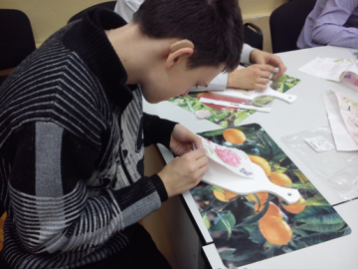 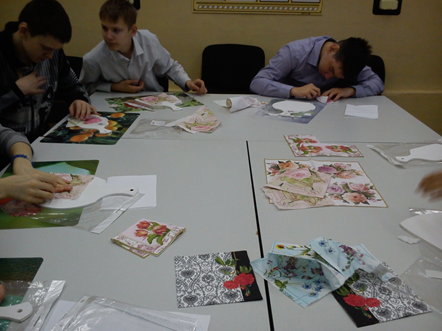 Участие в памятных мероприятиях, посвященных Партизанскому движению в Брянских лесах, посещение музея Брянских партизан.Монтаж презентации «Дети войны» для ветеранов Великой Отечественной войны, а также посетителей Суземской библиотеки.    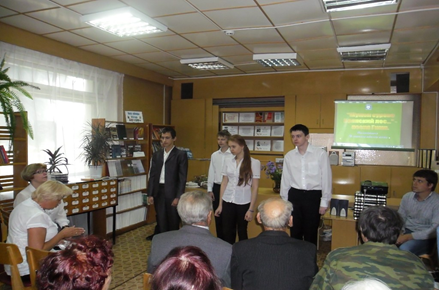 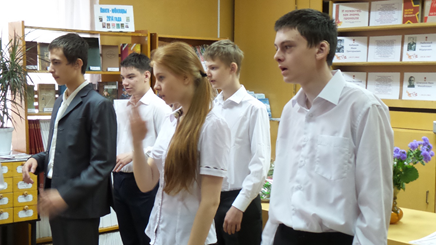 Беседы с ветеранами-участниками партизанских отрядов и запись их воспоминаний.Сбор информации по теме проекта в Москве.Просмотр художественного фильма «Юный партизан».Сбор информации в сети Интернет.Работа с художественной и публицистической литературой.Посещение памятных мест в Москве: Красная площадь, Александровский сад, Поклонная гора, музей Обороны Москвы.Поездка в Санкт-Петербург.Встреча со сверстниками Санкт-Петербургской школы для глухих детей № 31, обмен информацией о жизни детей и подростков в Москве и Ленинграде в годы Великой Отечественной войны, в том числе детей с нарушенным слухом.Выступление перед учениками школы № 31 с презентацией на тему «Дети войны».  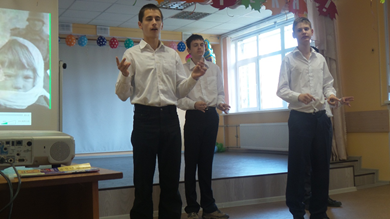 Посещение памятных мест в Санкт-Петербурге: музей Блокады Ленинграда, Пискаревское кладбище, памятник Детям блокадного Ленинграда и другие.  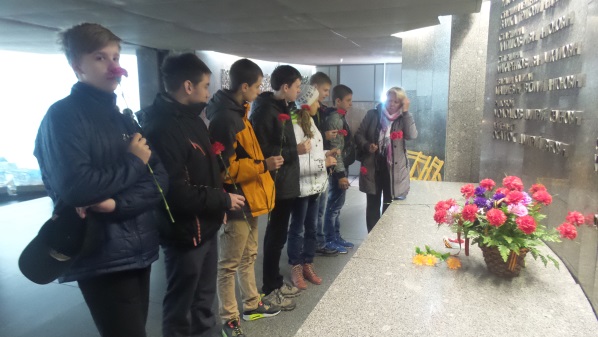 Сбор материалов о жизни глухих и слабослышащих детей и подростков в годы Великой Отечественной войны.Просмотр документального фильма «Где единение, там и Победа!» (Московское городское отделение всероссийского общества глухих, 2010). Поиск неслышащих людей, переживших Великую Отечественную войну.Встреча с Ежовой А.В. Выступление перед воспитанниками ГБОУ СКОШИ № 65 и гостями по теме проектной работы.  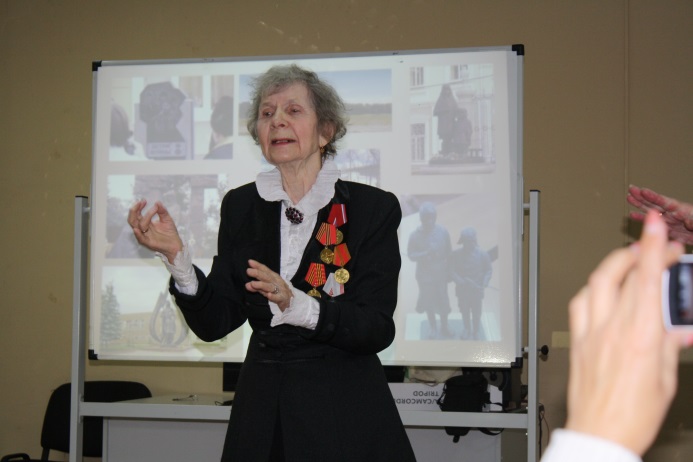 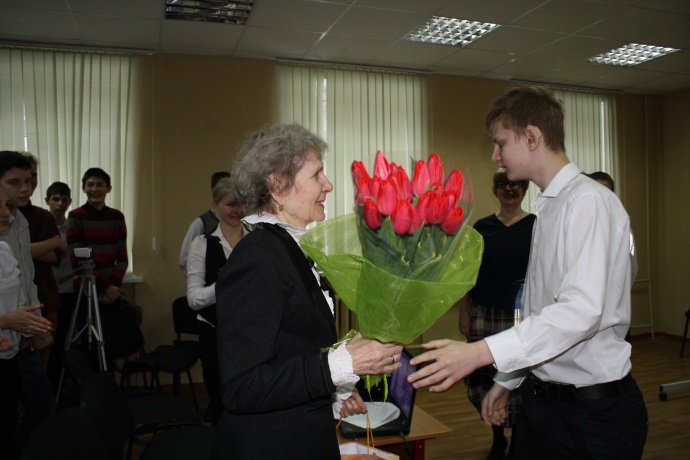 Подведение итогов проектной работы.Написание сочинений «И не забыть нам годы эти…». Участие в Олимпиаде «Не прервется связь поколений».Создание видеофильма «Дети войны». Размещение видеофильма в сети Интернет.Обобщение материалов исследовательской проектной работы. Методы исследованияТеоретический анализ.Работа с литературой (исторической, художественной, справочной) и в сети Интернет.Сбор документов и фотографий из семейных архивов об участниках войны.Просмотр видеоматериалов.Беседа.Беседы с родственниками и близкими.Беседы с ветеранами Великой Отечественной войны и тружениками тыла.Метод погруженияПосещение мест, где происходили описываемые события. Посещение музеев.Метод обобщения.Создание презентаций, видеофильма.Написание сочинений.Рефлексия (распространение полученных знаний).Выступления перед сверстниками и ветеранами. 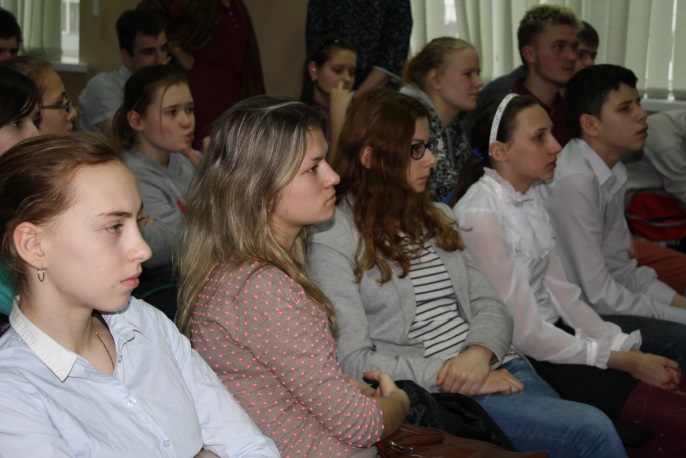 Размещение материалов проекта в свободном доступе.Получение практических навыков.Изготовление сувениров с использованием техники «Декупаж».Расширение знаний о работе в программе мультимедийных презентаций Microsoft PowerPoint.Закрепление умения производить видеосъемку, монтировать видеоматериал.Отработка навыков произношения.Расширение словарного запаса.ВыводыВ ходе работы над проектом мы получили много знаний о том, как жили и воевали дети во время Великой Отечественной войны 1941-1945 года. Для сбора материалов мы совершили две поездки в другие города – Санкт-Петербург и п. Суземка. Познакомились с новыми людьми (и глухими, и слышащими). Познакомились с А.В.Ежовой, глухой, труженицей тыла, организовали и провели с ней встречу в нашей школе. Эта встреча надолго осталась в душах наших сверстников. Такие встречи очень важны для нас, ведь раньше мы думали, что во время Великой Отечественной войны жизнь глухих никак не изменилась. Да и рассказ о военной Москве с точки зрения неслышащей школьницы для многих стал ценнее, чем параграфы на ту же тему в учебнике истории. В ходе исследования мы поняли, как важно знать и помнить историю своего народа. Сейчас в мире существует угроза утраты исторической памяти о самом трагическом событии ХХ века. Работа над проектом произвела на нас огромное впечатление: трудно представить себя на месте тех мальчишек и девчонок, они пережили голод, боль, страх, многие стали настоящими героями. Было принято решение, что наши сверстники тоже должны об этом узнать. Мы рассказали им о детях - партизанах, детях -  тружениках тыла, о детях концлагерей, о детях -  пионерах. В результате проведенной работы нами созданы презентации по темам:Дети-партизаны и подпольщики.Дети блокадного Ленинграда.Дети концлагерей.Дети-труженики тыла.Дети-сыны полков и дети-пионеры.общая презентация «Дети войны».Создан видеофильм «Дети войны». Все эти материалы ученики нашей школы, пользователи Интернета смогут изучать самостоятельно. Учителя истории, классные руководители смогут использовать в своей работе.ПриложениеСписок литературы и источники в сети Интернетhttp://mosmetod.ru/centr/konkursy/olimpiada-ne-prervetsya-svyaz-pokolenij.html#https://ru.wikipedia.org Категория: Дети и подростки-герои Великой Отечественной войныhttp://www.pomnivoinu.ru/home/tag/24/http://www.world-war.ru/category/deti-na-vojne/https://ru.wikipedia.org Категория; Пионеры-героиhttp://zmt001.ucoz.ru/index/spisok_detej_geroev_velikoj_otechestvennoj_vojny/0-17http://www.realisti.ru/main/strong_men?id=246http://www.liveinternet.ru/users/3166127/post165429810/http://www.rg.ru/2013/06/20/blokada.htmlhttps://ru.wikipedia.org Савичева Таняhttp://www.liveinternet.ru Из детства в концлагерьhttp://newsland.com Донорский детский концлагерь: они прошли фашистский адhttp://www.vsoh1.ru/publ/konclagerja_velikoj_otechestvennoj_vojnyhttps://ru.wikipedia.org Саласпилсhttp://fb.ru/article/146093/trujeniki-tyila-trujeniki-tyila-velikoy-otechestvennoy-voynyihttp://www.65pobeda.ruhttp://army-today.ru/istorija/http://www.blockade.ru/news/http://www.blokadamus.ru/cgi-bin/blokadamus.cgihttps://ru.wikipedia.org Брянскhttps://ru.wikipedia.org Суземкаhttps://ru.wikipedia.org http://adminsuzemka.ru/ и http://bib.adminsuzemka.ru/https://ru.wikipedia.org Санкт-ПетербургВасилий Афонин «Дети войны и дети мира», Брянск: ГУП «Брянск.обл.полиграф.объединение», 2003.Большая книга для чтения «Победа будет за нами» Стихи и рассказы о Великой Отечественной войне. Москва, «Оникс», 2010.Серия книг «Пионеры-герои», Москва: Малыш, 1980.Сухачев М. Дети блокады : – М. : Детская литература, 2013.В.К. Дмитриев. ...Была война, была блокада... Рассказы о блокаде Ленинграда, С-Пб, Корона-Принт, 2013В.Андреев «Партизанские встречи», Брянск, Брянский рабочий, 1957.И.Солоневич «Россия в концлагере», Москва, Римис, 2005.С.Самсонов «По ту сторону», Свердловск: Средне-Уральское издательство, 1982Презентации, подготовленные участниками проекта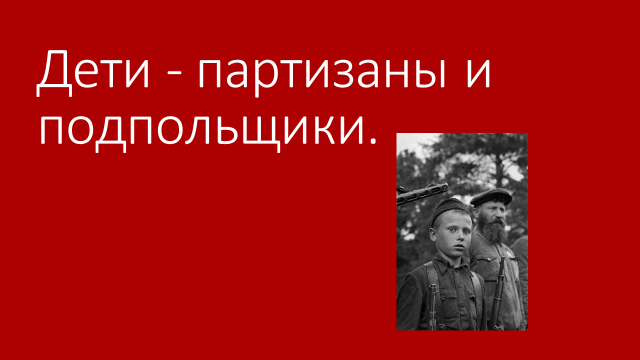 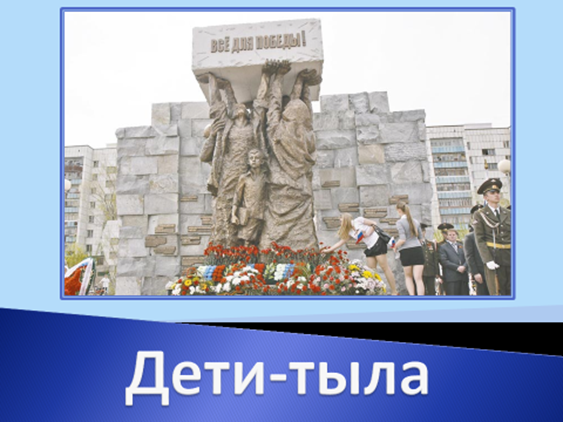 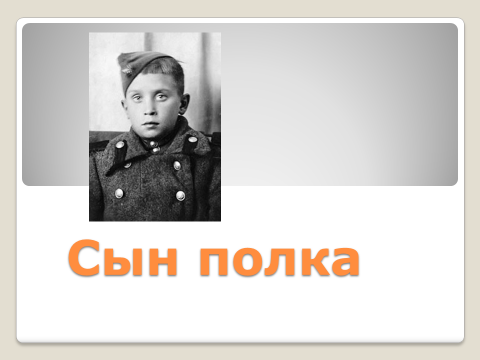 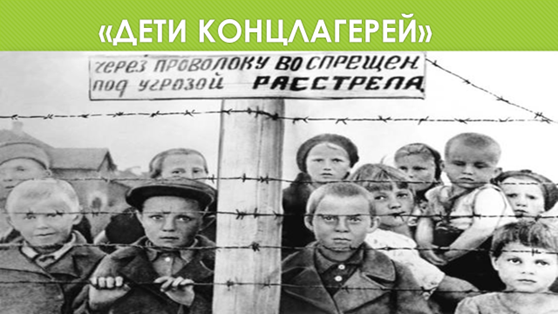 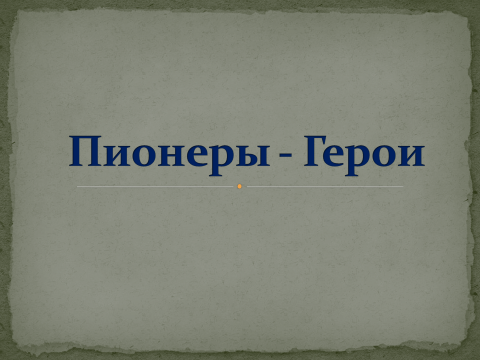 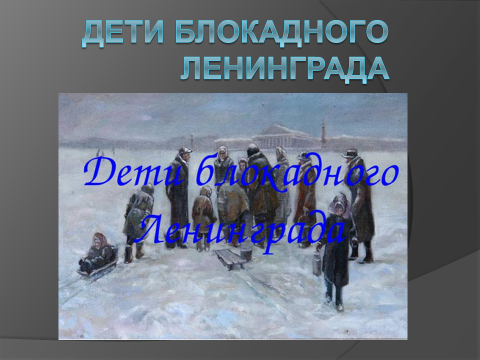 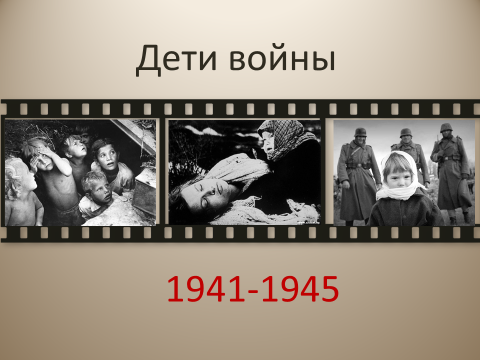 Сочинения «И не забыть нам годы эти…»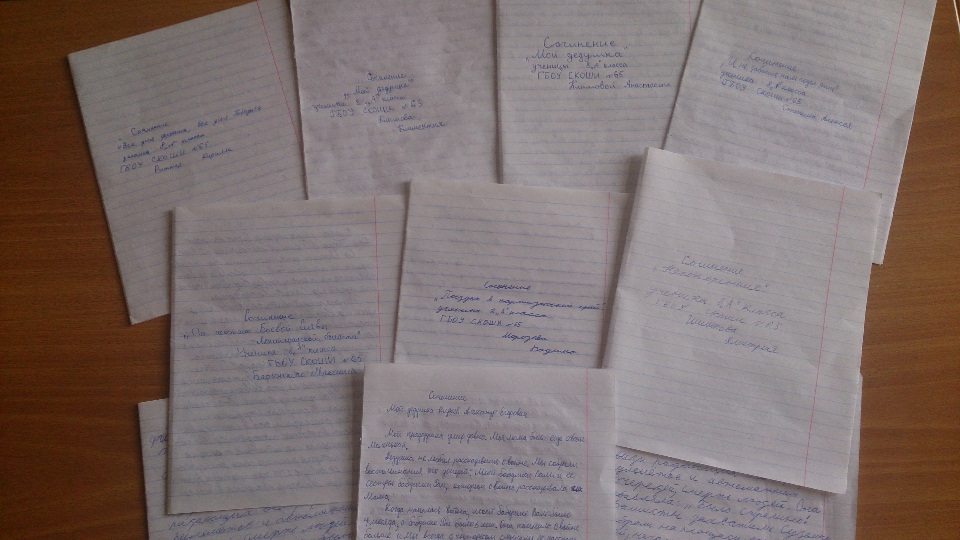 